KAKO RIŠEMO KROŽNICE S ŠESTILOMOznači središče krožnice s točko S.Konico šestila zabodi v središče.Nariši krožnico            ŠESTILO NA VRHU DRŽI Z DVEMA PRSTOMA.Nato na rahlo nariši krožnico.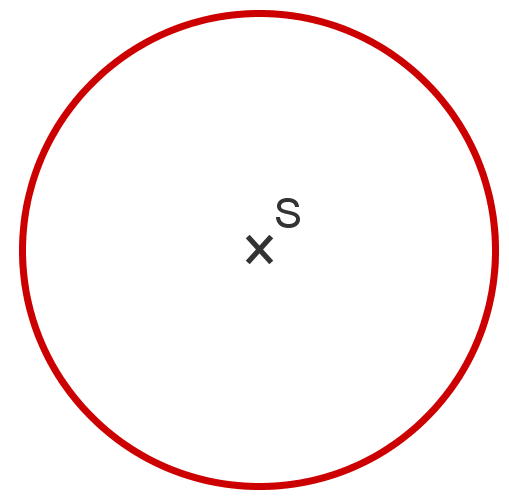 Krožnici lahko označimo tudi polmer. To je daljica, ki povezuje središče krožnice s točko na krožnici. Označimo jo z malo črko r.Lahko ji narišemo tudi premer. To je daljica, ki povezuje nasprotni točki na krožnici in poteka skozi središče. Označimo jo z malo črko d.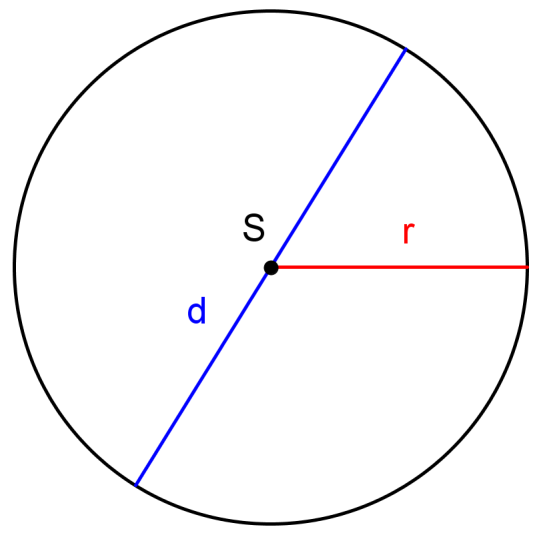 